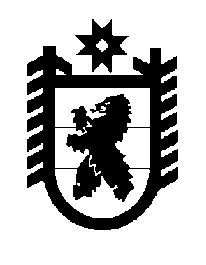 Российская Федерация Республика Карелия    ПРАВИТЕЛЬСТВО РЕСПУБЛИКИ КАРЕЛИЯРАСПОРЯЖЕНИЕот 19 августа 2015 года № 523р-Пг. Петрозаводск 1. Внести в план мероприятий («дорожную карту») «Изменения в отраслях социальной сферы, направленные на повышение эффективности образования и науки» в сфере образования Республики Карелия 
на 2013-2018 годы (далее – План), одобренный распоряжением Правительства Республики Карелия от 29 апреля 2013 года № 224р-П (Собрание законодательства Республики Карелия, 2013, № 4, ст. 691; 
№ 11, ст. 2143; 2014, № 8, ст. 1462),  изменения согласно приложению. 2. Рекомендовать органам местного самоуправления муници-пальных районов и городских округов в Республике Карелия совместно с Министерством образования Республики Карелия разработать и утвердить до 1 сентября 2015 года изменения в муниципальные планы мероприятий («дорожные карты») «Изменения в отраслях социальной сферы, направленные на повышение эффективности образования и науки».          ГлаваРеспублики Карелия                                                           А.П. ХудилайненПриложение к распоряжению Правительства Республики Карелияот  19 августа 2015 года № 523р-ПИзменения,которые вносятся в план мероприятий («дорожную карту») 
«Изменения в отраслях социальной сферы, направленные на повышение эффективности образования и науки» в сфере образования 
Республики Карелия на 2013-2018 годы1. В разделе I:1) подраздел 3 изложить в следующей редакции:«3. Основные количественные характеристики сферы дошкольного образования2) в подразделе 5:а) пункт 1 изложить в следующей редакции: б) пункт 6 изложить в следующей редакции: в) пункт 9 изложить в следующей редакции: 2. В разделе II:1) позицию «Численность обучающихся в расчете на 1 педагогического работника» подраздела 3 изложить в следующей редакции:2) пункт 5 подраздела 5 изложить в следующей редакции:3. В разделе III:1) подраздел 3 изложить в следующей редакции:«3. Основные количественные характеристики сферы дополнительного образования детей2) пункт 4  подраздела 5 изложить в следующей редакции:4. В разделе IV:1) позиции «Численность обучающихся в профессиональных образовательных организациях», «Численность обучающихся в расчете на 1 преподавателя (мастера производственного обучения)» подраздела 3 изложить в следующей редакции: 2) в подразделе 5:а) пункт 3 изложить в следующей редакции: б) дополнить пунктом 7 следующего содержания:5. В разделе V:1) подраздел 3 изложить в следующей редакции:«3. Основные количественные характеристики сферы защиты детей, в том числе детей-сирот и детей, оставшихся без попечения родителей, и детей, находящихся в социально опасном положении2) подраздел 5 изложить в следующей редакции:«5. Показатели повышения эффективности и качества услуг в сфере защиты детей, в том числе детей-сирот и детей, оставшихся без попечения родителей, и детей, находящихся в социально опасном положении, соотнесенные с этапами перехода к эффективному контракту______________Единица измерения2013 год2014 год2015 год2016 год2017 год2018 год12345678Численность детей в возрасте от 2 месяцев до 7 лет (за исключением лиц в возрасте 7 лет)тыс. человек51,253,1653,253,153,153,0Охват детей образователь-ными программами дошкольного образованияпроцентов77,277,477,578,079,080,6Численность воспитанни-ков дошкольных образо-вательных организаций в возрасте от 2 месяцев до 7 лет, охваченных образова-тельными программами дошкольного образования, в том числе:тыс. человек34,42434,97836,04036,80037,10037,400государственных (муници-пальных) дошкольных образовательных организацийтыс. человек33,74034,13135,29036,05036,35036,650негосударственных дошкольных образователь-ных организацийтыс. человек0,6840,8470,7500,7500,7500,750Удельный вес численности воспитанников дошколь-ных образовательных орга-низаций в возрасте от 3 до 7 лет, охваченных образо-вательными программамипроцентов0306010010010012345678дошкольного образования, соответствующими феде-ральному государствен-ному образовательному стандарту дошкольного образованияПотребность в увеличении числа мест в дошкольных образовательных организа-цияхтыс. человек14,19213,05412,60411,3349,8347,0Количество мест, создан-ных в ходе мероприятий по обеспечению к 2016 году 100 процентов доступности дошкольного образования, в том числе за счет:мест11321766651280280280приобретения зданиймест0401300000строительствамест000280280280возврата зданиймест200525200000капитального ремонтамест326382151000приспособления помеще-ний под реализацию программмест5653730000создания групп кратко-временного пребываниямест38850000развития семейных группмест300000Отношение численности детей в возрасте от 3 до 7 лет, получающих дошколь-ное образование в текущем году, к сумме численности детей в возрасте от 3 до 7 лет, получающих дошколь-ное образование в текущем году, и численности детей в возрасте от 3 до 7 лет, находящихся в очереди на получение в текущем году дошкольного образованияпроцентов9999,6100100100100Численность педагогиче-ских работников дошколь-ных образовательных организаций, в том числе:тыс. человек3,7243,8153,8553,8833,8743,82812345678государственных (муници-пальных) дошкольных образовательных органи-зацийтыс. человек3,6283,7213,7673,7953,7863,740негосударственных дошкольных образова-тельных организацийтыс. человек0,0960,0940,0880,0880,0880,088Доля педагогических работников дошкольных образовательных органи-заций, которым при про-хождении аттестации присвоена первая или высшая категория, в общей численности педагогиче-ских работников дошколь-ных образовательных организацийпроцентов11,211,812,513,013,513,8Удельный вес численности работников администра-тивно-управленческого и вспомогательного персона-ла в общей численности работников дошкольных образовательных органи-зацийпроцентов58,556,855,153,451,750,0Численность воспитан-ников в расчете на 1 педа-гогического работника государственных (муни-ципальных) дошкольных образовательных органи-зацийчеловек9,39,29,39,59,69,8Численность воспитан-ников дошкольных образо-вательных организаций в возрасте от 3 до 7 лет, охваченных образователь-ными программами дошкольного образованиятыс. человек28,14728,61430,0930,4130,8731,10Численность детей в возрасте от 3 до 7 лет, не обеспеченных местами в дошкольных образова-тельных организацияхчеловек0570000»;«1.Отношение числен-ности детей в возрасте от 3 до 7 лет, получающих дошкольное образо-вание в текущем году, к сумме численности детей в возрасте от 3 до 7 лет, получающих дошкольное образо-вание в текущем году, и численности детей в возрасте от 3 до 7 лет, находящихся в очереди на полу-чение в текущем году дошкольного образованияпро-центов9999,6100100100100всем детям в возрасте от 3 до 7 лет, нуждающимся в предоставлении дошкольного обра-зования и постав-ленным на учет по получению соответ-ствующей услуги, будет предостав-лена возможность получения дошкольного образования»;«6.Доля педагоги-ческих работников и руководителей дошкольных обра-зовательных орга-низаций, прошед-ших в течение последних 3 лет повышение квали-фикации или про-фессиональную переподготовку, в общей численности педагогических работников и руко-водителей дошколь-ных образователь-ных организацийпро-центов2950100100100100во всех дошкольных образовательных организациях будут реализовываться образовательные программы дошкольного обра-зования, соответст-вующие требовани-ям федерального государственного образовательного стандарта дошколь-ного образования»;«9.Отношение средней зара-ботной платы педагогических работников дошкольных образователь-ных организа-ций к средней заработной плате в общем образованиипроцентов86,184,4100100100100средняя заработная плата педагоги-ческих работников государственных (муниципальных) дошкольных обра-зовательных орга-низаций будет соот-ветствовать средней заработной плате в сфере общего обра-зования; повысится качество кадрового состава сферы дошкольного образования; во всех дошкольных образовательных организациях будет обеспечен переход на эффективный контракт с педа-гогическими работниками и руководителями дошкольных образовательных организаций».«Численность обучающихся в расчете на 1 педагогического работникачеловек9,7310,2610,610,710,810,911,0»;«5.Отношение средней за-работной пла-ты педагоги-ческих работ-ников обще-образователь-ных организа-ций к средней заработной плате в Республике Карелияпроцентов101,399,2100100100100средняя заработная плата педагогических работников государст-венных (муниципаль-ных) общеобразова-тельных организаций составит не менее 100 процентов средней заработной платы по Республике Карелия;во всех общеобразова-тельных организациях будет обеспечен переход на эффектив-ный контракт с педа-гогическими работ-никами и руководи-телями общеобразо-вательных органи-заций».Единица измерения2012 год2013 год2014 год2015 год2016 год2017 год2018 годЧисленность детей в возрасте от 5 до 18 лет (за исключением лиц в возрасте 18 лет) (далее – дети в возрасте от 5 до 18 лет)тыс. человек80,982,083,485,287,189,791,4Численность педаго-гических работников организаций дополни-тельного образования детейтыс. человек1,6011,6221,3861,4001,3911,3851,382Численность детей в возрасте от 5 до 18 лет в расчете на 1 педагогического работникачеловек50,5350,5560,160,962,664,766,1»;«4.Отношение средней зара-ботной платы педагогических работников организаций дополнительно-го образования детей к средней заработной плате учителей в Республике Карелияпроцентов64,369,080,090,095,0100во всех органи-зациях дополни-тельного образова-ния детей будет обеспечен переход на эффективный контракт с педа-гогическими работниками и руководителями образовательных организаций; средняя заработ-ная плата педаго-гических работ-ников государст-венных (муници-пальных) органи-заций дополни-тельного образова-ния детей составит 100 процентов к средней заработ-ной плате учи-телей в Респуб-лике Карелия».«Численность обучаю-щихся в профессиональ-ных образовательных организацияхтыс. человек8,1378,4998,0108,0108,0508,050Численность обучаю-щихся в расчете на 1 педагогического работ-ника (включая мастеров производственного обучения)человек10,311,011,011,211,412,0»;«3.Отношение сред-ней заработной платы преподава-телей и мастеров производственного обучения профес-сиональных обра-зовательных орга-низаций к средней заработной плате в Республике Карелияпроцентов82,483,180,090,095,0100,0отношение средней заработной платы преподавателей и мастеров производ-ственного обучения государственных профессиональных образовательных организаций к средней заработной плате в Республике Карелия составит 100 процентов; во всех профессио-нальных образова-тельных организа-циях будет обе-спечен переход на эффективный конт-ракт с преподава-телями, мастерами производственного обучения и руко-водителями организаций»;«7.Доля образова-тельных организа-ций среднего про-фессионального образования, зда-ния которых приспособлены  для обучения лиц с ограниченными возможностями здоровья, в общей численности соответствующих организацийпроцентов15,716,716,716,722,222,2не менее 22,2 процента образова-тельных организа-ций среднего профессионального образования будут  приспособлены  для обучения лиц с ограниченными возможностями здоровья».Единица измерения2012 год2013 год2014 год2015 год2016 год2017 год2018 год123456789Численность педаго-гических работников:организаций для детей-сирот и детей, остав-шихся без попечения родителейчеловек220183153140140137124организаций здраво-охранения и социаль-ного обслуживания, в которых содержатся дети-сироты и дети, оставшиеся без попечения родителейчеловек123121115118118118117123456789Численность воспитанников:образовательных организаций для детей-сирот и детей, остав-шихся без попечения родителейчеловек524436359320315310300организаций здраво-охранения и социаль-ного обслуживания, в которых содержатся дети-сироты и дети, оставшиеся без попечения родителейчеловек190176175174173172171Численность обучаю-щихся в расчете на 1 педагогического работ-ника соответствующих организаций:образовательных организаций для детей-сирот и детей, остав-шихся без попечения родителейчеловек2,3822,3832,3462,282,252,262,41организаций здраво-охранения и социаль-ного обслуживания, в которых содержатся дети-сироты и дети, оставшиеся без попечения родителейчеловек1,5441,5301,5221,4751,4661,4581,462Среднесписочная численность педаго-гических работников организаций социаль-ного обслуживания, работающих с детьми из социально неблаго-получных семейтыс.человек0,1260,1250,1320,1280,1280,1280,128»;№ п/пПоказателиЕдиница измерения2013 год2014 год2015 год2016 год2017 год2018 годРезультаты123456789101.Отношение средней зара-ботной платы педагогичес-ких работ-ников, рабо-тающих с детьми-сиро-тами и деть-ми, остав-шимся без попечения родителей, к средней зара-ботной плате в Республике Карелияпроцентов65,178,890100100100средняя заработная плата педагоги-ческих работников организаций для детей-сирот и детей, оставшихся без попечения родителей, в 2016 году будет соот-ветствовать сред-ней заработной плате в Республике Карелия;повысится качест-во кадрового сос-тава организаций для детей-сирот и детей, оставшихся без попечения родителей2.Отношение средней зара-ботной платы педагогичес-ких работни-ков организа-ций социаль-ного обслу-живания, работающих с детьми из социально неблагопо-лучных семей, к сред-ней заработ-ной плате в Республике Карелияпроцентов	70,283,285,786,086,587,2повышение уровня средней заработ-ной платы педаго-гических работни-ков организаций социального обслуживания, работающих с детьми из социально небла-гополучных семей3.Доля	детей, оставшихся     без попе-чения	  роди- телей,  в томпроцентов97,6997,8698,098,198,298,3увеличение коли-чества детей- сирот    и детей, оставшихся без попечения роди-12345678910числе пере-данных неродствен-никам (в приемныесемьи,	наусыновление (удочерение), под опеку(попечитель-ство), охва-ченных дру-гими форма-ми семейного устройства (семейные детские дома, патронатные семьи), нахо-дящихся в государствен-ных (муници-пальных) учреждениях всех типовтелей, воспиты-вающихся в семьях граждан».